Adaptações Curriculares Significativas/Não Significativas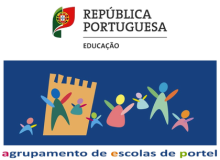 (Decreto-lei n.º 54/2018 de 6 de julho, art.º 24) * Proceder à avaliação utilizando a seguinte correspondência: NA - Não Adquirido; E – Emergente; A - AdquiridoNome: Disciplina ou área disciplinar:Disciplina ou área disciplinar:Ano de Escolaridade: Turma:N.ºCompetências/aprendizagensEstratégias/atividadesAvaliação*Avaliação*Avaliação*Competências/aprendizagensEstratégias/atividadesNAEA1º Período2º Período3º PeríodoO Docente: O Docente: Data:Assinatura: 